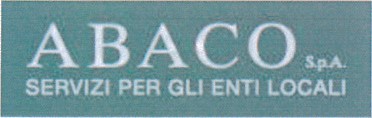 COMUNE Dl MARCIANA MARINACanone patrimoniale di concessione, autorizzazione o esposizione pubblicitariaMODALITA' Dl ACCESSO Al SERVIZIMontebelluna, 16/07/2021Esposizioni PubblicitarieAbaco SpATel. 0423-601755 (int. 1)Orario: dal lunedì al venerdì dalle ore 8.30 alle 12.30 e dalle 14.00 alle 17.30Mail: marcianamarina.pubblicita@abacospa.itPer ESPOSIZIONI TEMPORANEE (locandine, volantinaggio, cartelli e altro): marcianamarina.affissioni@abacospa.itVPrenotazione spazi Pubbliche AffissioniRichiesta mail obbligatoria all'indirizzo: marcianamarina.affissioni@abacospa.itVOccupazioni Suolo PubblicoAbaco SpATel. 0423-601755 (int. 4), orario: dal lunedì al venerdì dalle ore 8.30 alle 12.30 e dalle 14.00 alle 17.30Mail: marcianamarina.osap@abacospa.itMontebelluna, 16/07/2021Esposizioni PubblicitarieAbaco SpATel. 0423-601755 (int. 1)Orario: dal lunedì al venerdì dalle ore 8.30 alle 12.30 e dalle 14.00 alle 17.30Mail: marcianamarina.pubblicita@abacospa.itPer ESPOSIZIONI TEMPORANEE (locandine, volantinaggio, cartelli e altro): marcianamarina.affissioni@abacospa.itVPrenotazione spazi Pubbliche AffissioniRichiesta mail obbligatoria all'indirizzo: marcianamarina.affissioni@abacospa.itVOccupazioni Suolo PubblicoAbaco SpATel. 0423-601755 (int. 4), orario: dal lunedì al venerdì dalle ore 8.30 alle 12.30 e dalle 14.00 alle 17.30Mail: marcianamarina.osap@abacospa.itMontebelluna, 16/07/2021Esposizioni PubblicitarieAbaco SpATel. 0423-601755 (int. 1)Orario: dal lunedì al venerdì dalle ore 8.30 alle 12.30 e dalle 14.00 alle 17.30Mail: marcianamarina.pubblicita@abacospa.itPer ESPOSIZIONI TEMPORANEE (locandine, volantinaggio, cartelli e altro): marcianamarina.affissioni@abacospa.itVPrenotazione spazi Pubbliche AffissioniRichiesta mail obbligatoria all'indirizzo: marcianamarina.affissioni@abacospa.itVOccupazioni Suolo PubblicoAbaco SpATel. 0423-601755 (int. 4), orario: dal lunedì al venerdì dalle ore 8.30 alle 12.30 e dalle 14.00 alle 17.30Mail: marcianamarina.osap@abacospa.it%Timbratura delle locandine, punto raccolta manifesti. assistenza ai contribuentiAbaco SpA - Ufficio di Marciana MarinaVia G. Pascoli, 1 - piano terra c/o ComuneTel. 0565-99002 (int. 203)Orario di accesso al servizio: martedì e giovedì: dalle ore 09.00 alle ore 13.00%Timbratura delle locandine, punto raccolta manifesti. assistenza ai contribuentiAbaco SpA - Ufficio di Marciana MarinaVia G. Pascoli, 1 - piano terra c/o ComuneTel. 0565-99002 (int. 203)Orario di accesso al servizio: martedì e giovedì: dalle ore 09.00 alle ore 13.00%Timbratura delle locandine, punto raccolta manifesti. assistenza ai contribuentiAbaco SpA - Ufficio di Marciana MarinaVia G. Pascoli, 1 - piano terra c/o ComuneTel. 0565-99002 (int. 203)Orario di accesso al servizio: martedì e giovedì: dalle ore 09.00 alle ore 13.00